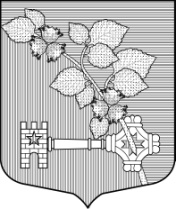 АДМИНИСТРАЦИЯВИЛЛОЗСКОГО ГОРОДСКОГО ПОСЕЛЕНИЯЛОМОНОСОВСКОГО РАЙОНА      РАСПОРЯЖЕНИЕ № 48гп. Виллози                                                                              « 15 » апреля 2020 года                                        	                                  «О приостановке проведения плановых проверокв  рамках муниципального контроля на территории Виллозского городского поселенияЛомоносовского района в отношении граждан»        В соответствии с  Постановлением Правительства РФ от 03.04.2020 N 438 "Об особенностях осуществления в 2020 году государственного контроля (надзора), муниципального контроля и о внесении изменения в пункт 7 Правил подготовки органами государственного контроля (надзора) и органами муниципального контроля ежегодных планов проведения плановых проверок юридических лиц и индивидуальных предпринимателей", Постановлением Правительства Ленинградской области №177 от 07.04.2020 года,      РАСПОРЯЖАЮСЬ:      1. Проведение плановых проверок  администрацией Виллозского городского поселения  (ее структурными подразделениями) в рамках муниципального контроля на территории муниципального образования Виллозское городское поселение Ломоносовского района Ленинградской области в отношении граждан приостановить с 20 апреля 2020 года до особого распоряжения.     2. Опубликовать настоящее распоряжение на официальном сайте муниципального образования Виллозское городское поселение Ломоносовского района Ленинградской области в информационно-коммуникационной сети Интернет.     3. Ознакомить с настоящим распоряжением всех заинтересованных лиц.     4. Контроль за исполнением настоящего Распоряжения оставляю за собой.Глава администрацииВиллозского городского поселения                                                   Андреева С.В.